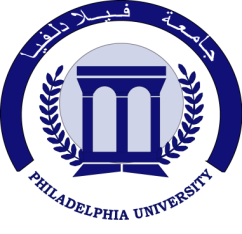 Modul Number: 0750362Module Name: Database ApplicationsTeacher: Eman AlnajiPart VPL/SQL (Cont.)Exceptions (Cont.):Undefined Exceptions:Less-common errors that have not been given predefined namesORA- error code appearsException handler tests for ORA- error code and provides alternate error messageUser-Defined Exceptions:Errors that will not cause a run-time error, but will violate business rules	(i.e. they are created for logical errors)Programmer creates a custom error messageExample of a User-Defined Exception:Declare	huge_quantity	exception;   -- Declaration of the exception	V_qty	number(10);	v_msg	varchar2(100);Begin	v_qty := &V_qty;  -- Here this value is requested from the user	if v_qty > 1000 then	 v_msg := ‘very huge quantity’;		raise huge_quantity;  -- Raising the exception huge_quantity   else      v_msg := ‘Good’;   end if;  dbms_output.put_line (v_msg);Exception  when huge_quantity then  -- Handling of exception huge_quantity      dbms_output.put_line (v_msg);End;Using an error number for a User-Defined Exception:Oracle provides the numbers from -20000 to -20999 to User-Defined Excpetions.In the previous example, you can handle the huge_quantity exception using an error number.Exceptionwhen huge_quantity then  raise_application_error (-20100, v_msg);     End;Nested PL/SQL Program BlocksAn inner program block can be nested within an outer program block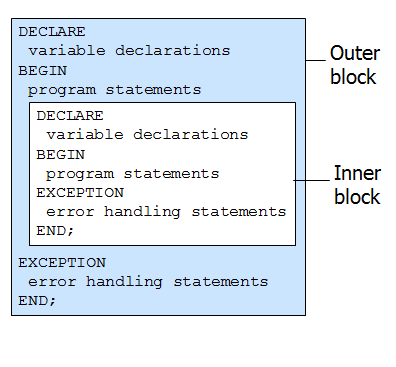 Exception Handling in Nest Program BlocksIf an exception is raised and handled in an inner block, program execution resumes in the outer block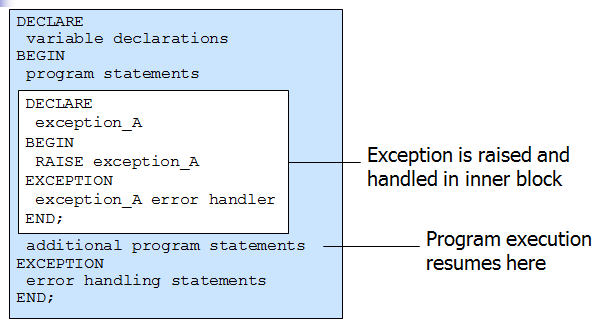 Exceptions raised in inner blocks can be handled by exception handlers in outer blocksAdvanced PL/SQL ProgramsAnonymous PL/SQL ProgramsPL/SQL blocks that we have written so far.Write code in text editor, execute it in SQL*PlusCode can be stored as text in file systemProgram cannot be called by other programs, or executed by other usersCannot accept or pass parameter valuesNamed PL/SQL ProgramsCan be created:Using text editor & executed in SQL*PlusUsing Procedure Builder (an application installed within Oracle Developer Package). Can be stored:As compiled objects in databaseAs source code libraries in file systemCan be called by other programsCan be executed by other usersNamed Program LocationsServer-sideStored in database as database objectsExecute on the database serverClient-sideStored in the client workstation file systemExecute on the client workstationNamed Program TypesProgram UnitsProceduresFunctionsPackages Triggers Program UnitsProceduresCan receive and pass multiple parameter valuesCan call other program unitsFunctionsLike procedures, except they return a single valueParametersVariables used to pass data values in/out of program unitsDeclared in the procedure/function header Parameter values are passed when the procedure/function is called from the calling programParameter ModesINIncoming values, read-only (default)OUTOutgoing values, write-onlyIN OUTCan be both incoming and outgoingProcedures - FunctionsCreating a Procedure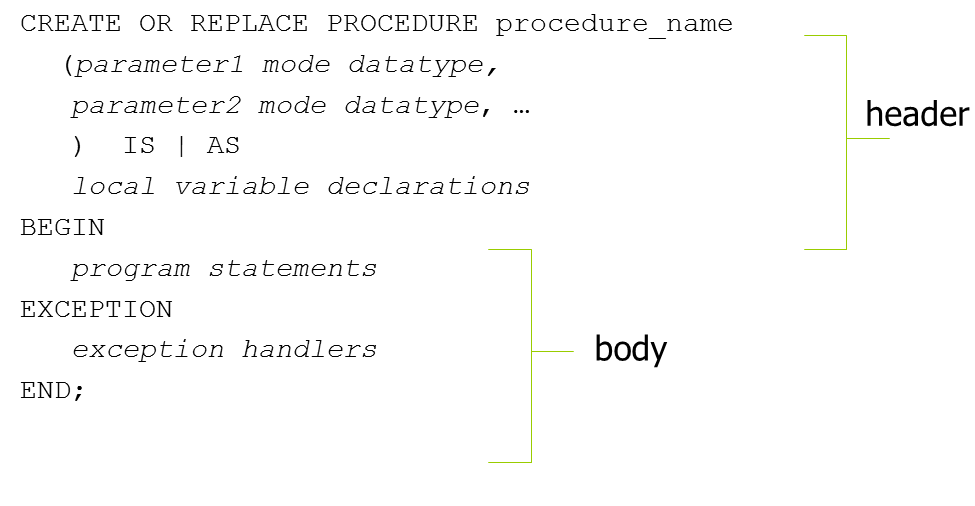 Executing a Procedure (in SQLPlus)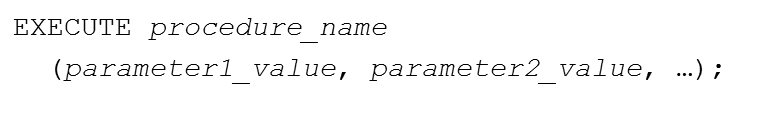 Calling a Procedure from another Procedure or Function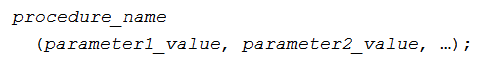 Parameter TypesFormal parameters:  declared in procedure headerActual parameters:  values placed in parameter list when procedure is calledValues correspond based on order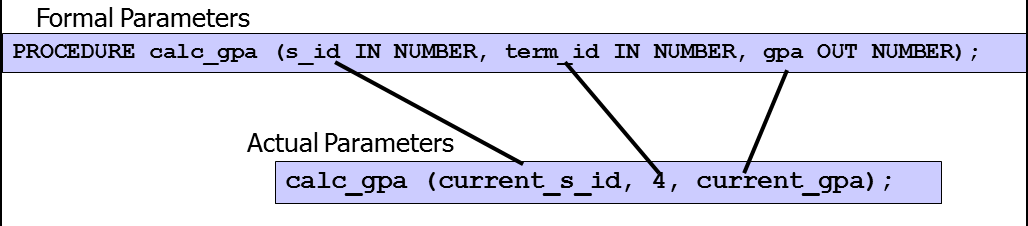 Dropping a Procedure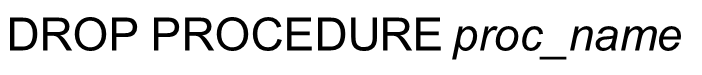 Creating a Function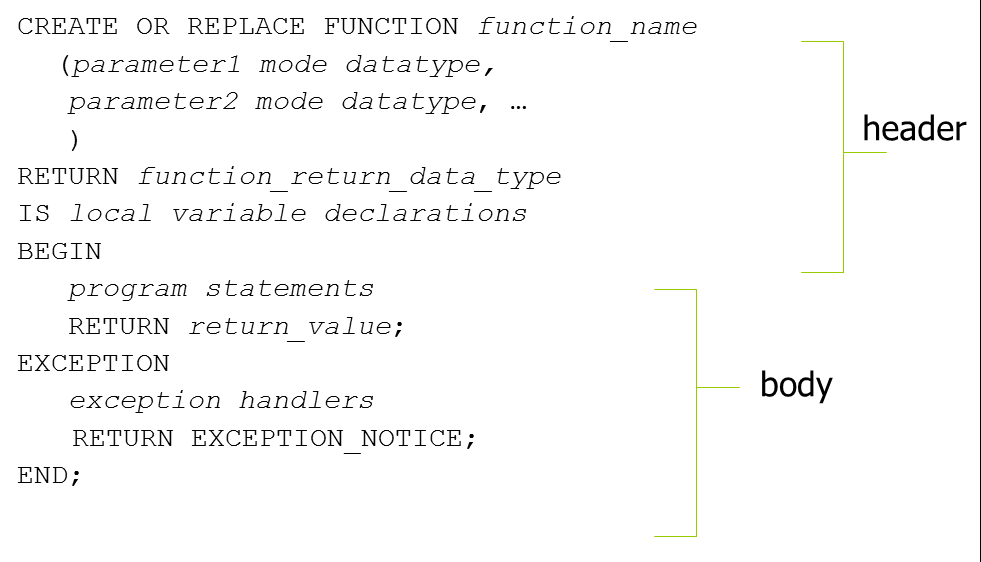 Function Syntax DetailsRETURN command in header specifies data type of value the function will returnRETURN command in body specifies actual value returned by functionCalling a FunctionCan be called from either named or  anonymous PL/SQL blocksCan be called within SQL queries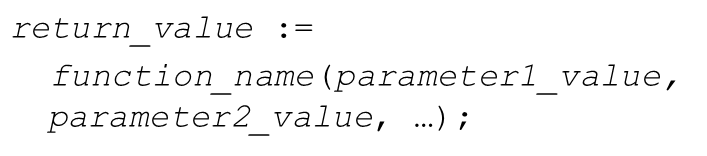 Note: return_value should be a declared variable.Example1: Create a procedure that prints all employees for a given department number.CREATE OR REPLACE PROCEDURE Get_emp_names (V_dno IN NUMBER) IS      Emp_name       VARCHAR2(30);     CURSOR c1 IS   SELECT fname FROM employee         WHERE dno = v_dno;BEGIN     OPEN c1;     LOOP        FETCH c1 INTO Emp_name;        EXIT WHEN C1%NOTFOUND;     DBMS_OUTPUT.PUT_LINE(Emp_name);   END LOOP;  CLOSE c1;END;Execution: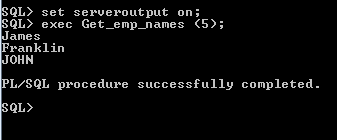 Example2: Assuming that the salary field in table employee stores the annual salary of an employee, create a function that returns the monthly salary of a given employee.CREATE OR REPLACE FUNCTION Mon_Sal (v_ssn employee.ssn%type)RETURN NUMBERIS  Monthly_sal NUMBER(10,2);BEGIN  SELECT round (salary/12)   INTO Monthly_sal   FROM Employee  WHERE ssn = v_ssn;	RETURN (Monthly_sal);END;/Execution: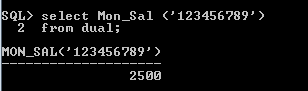 PackagesCan contain:Global variable declarationsCursorsProceduresFunctionsPackage ComponentsSpecificationUsed to declare all public variables, cursors, procedures, functionsBodyContains underlying code for procedures and functionsCreating a Package Specification in SQL*Plus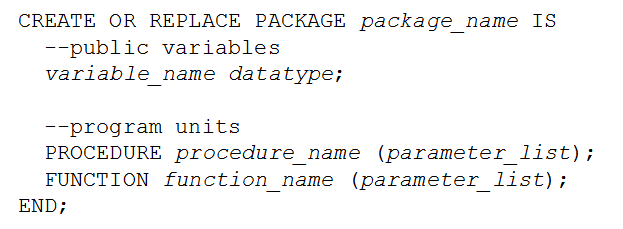 Creating a Package Body in SQL*Plus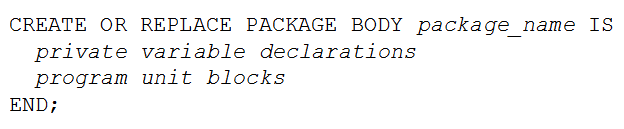 Calling a Program Unit That Is In a Package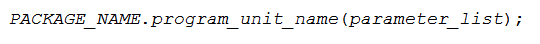 Example: 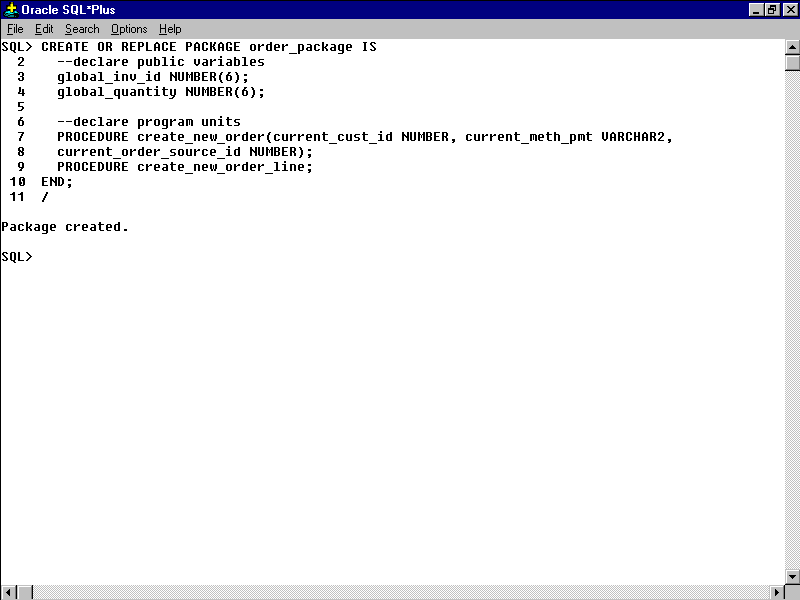 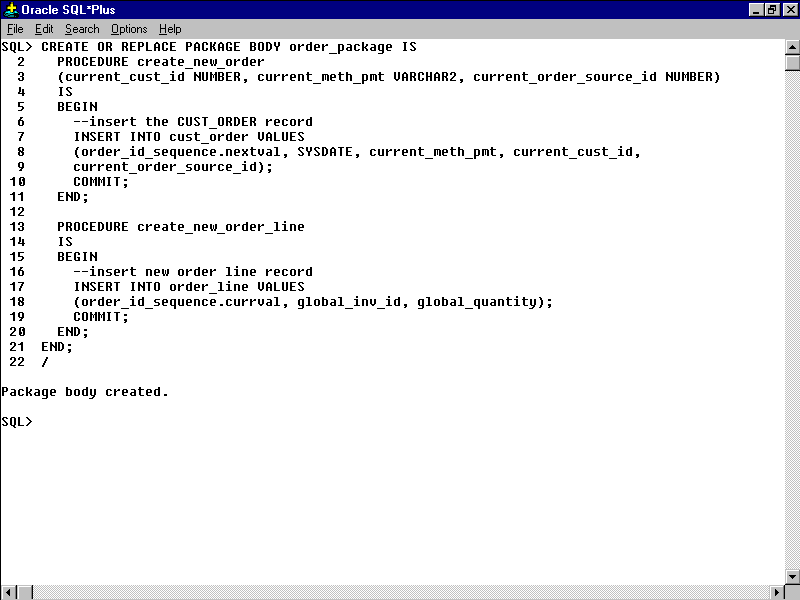 